GLÓRIA A DEUS EDITAL DE LICITAÇÃOPROCESSO ADM. N.º 042/2023PREGÃO PRESENCIAL N.º 004/20231. PREÂMBULO1.1. O MUNICIPIO DE SELVÍRIA/MS, pessoa jurídica de direito público interno, inscrita no CNPJ/MF sob n.º 15.410.665/0001-40, com sede na Avenida João Selvirio de Souza, 997 nesta cidade de Selvíria/MS, neste ato devidamente representado pelo Prefeito, José Fernando Barbosa Dos Santos, TORNA PÚBLICO, para conhecimento de quantos possam interessar a abertura de procedimento licitatório, na modalidade PREGÃO PRESENCIAL, do tipo “MENOR PREÇO”, com critério de julgamento “POR GLOBAL”, de acordo com o que determina a Lei Federal 10.520, de 17 de julho de 2002, subsidiariamente e no que couberem, as disposições contidas na Lei Federal nº 8.666, de 21 de junho de 1993 e suas alterações posteriores, a ser regidos pelos mencionados diplomas legais e pelas cláusulas e condições que seguem:1.2. LOCAL: Na sala do Setor de Licitações e Contratos da Prefeitura de Selvíria, localizada na Avenida João Selvirio de Souza n.º 997, centro, na cidade de Selvíria – MS, CEP: 79.590-000.1.3. Telefone 67 3579 1486, e-mail: licitacaoselviria@hotmail.com .1.4. As propostas de preços deverão obedecer às especificações deste instrumento convocatório e anexos, que deles fazem parte integrante. 1.5. No caso de impedimento da realização do Certame Licitatório na data supracitada, o mesmo deverá ocorrer no primeiro dia útil subsequente ao fato que ensejou o impedimento da realização do Certame Licitatório, no mesmo horário.2. DO RECEBIMENTO DOS ENVELOPES E DA SESSÃO PÚBLICA DO PREGÃO2.1 A sessão pública de processamento do Pregão será realizada na sala de reuniões do Setor de Licitações e Contratos, da Prefeitura de Selvíria, localizada na Avenida João Selvirio de Souza n.º 997, centro, na cidade de Selvíria/MS, no dia 08 de março de 2023, às 08h00 (MS), dando-se início ao credenciamento e recebimento dos envelopes e posteriormente as demais fases, sendo conduzida pelo Pregoeiro com o auxílio da Equipe de Apoio, designada para atuarem no certame.  2.2 Os envelopes contendo a proposta de preços e os documentos de habilitação serão recebidos na sessão pública de processamento do Pregão juntamente com o credenciamento dos interessados que se apresentarem para participar do certame. 2.3 Iniciada a fase de recebimento dos envelopes, e declarado o encerramento do credenciamento não haverá mais possibilidade para credenciar licitantes que chegarem após este ato.2.4 Na hora e local indicados no item 2.1 serão observados os seguintes procedimentos pertinentes a este Pregão:I - Recebimento do credenciamento, juntamente com os envelopes de propostas de preços e documentos de habilitação;II - Credenciamento dos representantes legais das empresas interessadas em participar do certame; III - abertura dos envelopes de propostas de preços das empresas credenciadas para participar do certame; IV - Desclassificação das empresas cujas propostas de preços não atenderem às exigências essenciais deste Edital e classificação provisória das demais em ordem crescente de preço; V - Abertura de oportunidade de oferecimento de lances verbais aos representantes das empresas cujas propostas de preços estejam classificadas entre o menor preço e o preço superior àquele em até 10% (dez por cento); VI - Os lances deverão ser formulados em valores distintos e decrescentes, inferiores a proposta de menor preço;VII - classificação definitiva das propostas em ordem crescente de preço; VIII - abertura do envelope de documentos de habilitação apenas da empresa cuja proposta de preços tenha sido classificada em primeiro lugar; IX – Será dispensado da apresentação, no envelope de habilitação, o documento que a empresa houver apresentado no momento do credenciamento; X - Habilitação ou inabilitação da empresa classificada em primeiro lugar, prosseguindo-se, se for o caso, com a abertura do envelope de documentos de habilitação da empresa classificada em segundo lugar, e assim sucessivamente, se necessário, até que aconteça a habilitação de uma das empresas; XI - abertura de oportunidade aos presentes para que manifestem sua eventual intenção de interpor recurso, registrando-se em ata a síntese das razoes de recorrer; precluindo do direito de recorrer em relação ao fato não manifestado em ata. XII - adjudicação do objeto e encaminhamento dos autos do processo a autoridade competente para homologação do certame, na hipótese de não ter havido interposição de recursos.3. DA JUSTIFICATIVA 3.1 A solicitação em tela se faz necessário para atender a demanda de transporte de indivíduos domiciliados em Selvíria/MS e que trabalham no município vizinho, diante da problemática existente por não haver transporte interestadual disponível da iniciativa. Considerando o termino de vigência do contrato anterior no qual já existe uma demanda e a prestação de serviço deve ser ininterrupta.Considerando que os veículos que públicos já são utilizados no transporte escolar de alunos.Considerando que a administração pública não possui veículo suficiente para atender esta demanda, pois já existe um ônibus que não é de transporte escolar utilizado para esta finalidade.Faz- se necessário a contratação de empresa de prestação de serviços de transporte tipo ônibus com fornecimento de motorista e combustível.4. DO OBJETO4. A presente licitação trata-se da Contratação de empresa para transporte de trabalhadores – (linha de ônibus SELVÍRIA - MS à ILHA SOLTEIRA – SP) conforme anuência da Secretaria Municipal de Assistência Social de SELVÍRIA/MS.4.2 Os serviços serão prestados aos alunos, durante o período letivo de 2023, conforme os seus respectivos calendários.5. DA PARTICIPAÇÃO5.1 Poderão participar deste certame todos os interessados pertencentes ao ramo de atividade pertinente ao objeto do mesmo e que preencherem as condições de credenciamento constantes deste Edital, bem como da legislação Municipal, Estadual e Federal que o regulamente.5.2 Não será permitida a participação de empresas que estiverem sob concordata, falência, concurso de credores, dissolução e liquidação.5.3 Não será permitida a participação de empresas que tenham sócios ou empregados que façam parte do quadro do Setor de Licitações e Contratos da Prefeitura Municipal de Selvíria – MS.6. DAS CARACTERÍSTICAS DOS SERVIÇOS6.1 A licitante vencedora deverá prestar os serviços de transporte de alunos universitários, conforme requisitado nos dias letivos, em atendimento à previsão no calendário escolar, de acordo com as grades curriculares.6.2 Os veículos ofertados deverão estar em perfeitas condições de uso e manutenção adequada com todos os dispositivos de segurança exigidos pela legislação pertinente, de acordo com o art. 136 e 137 do CTB - Código Nacional de Trânsito - Lei n° 9503, de 23.09.97, inclusive atendendo os requisitos de circulação urbana, conforme as exigências da AGEPAN – Agência Estadual de Regulação de Serviços Públicos de Mato Grosso do Sul. 6.3. Será obrigatório o seguro contra acidentes para todos os passageiros e condutores dos veículos ou ônibus, com as devidas coberturas mínimas, NÃO SERÁ ACEITO NENHUM OUTRO DOCUMENTO EM SUBSTITUIÇÃO À APÓLICE DE SEGURO VIGENTE.6.3.1 Será obrigatória a apresentação da respectiva apólice juntamente com seu respectivo comprovante de pagamento.6.3.1.1 No caso de apresentar apólice de seguros parcelada, deverá comprovar o pagamento referente ao mês atualizado.6.4. A Secretaria emitirá notificações quando necessário, para as empresas providenciarem adequação e/ou correção de problemas de qualquer natureza (conforme modelo de notificação Anexo XII).6.4.1 Após 03 (três) notificações realizadas pela Equipe e/ou Comissão devidamente constituída pela Secretaria Municipal de Educação, o vínculo com o licitante será cancelado compulsoriamente.6.6 As obrigações decorrentes dos serviços constantes deste edital poderão ser firmadas através contrato, observada as condições estabelecidas neste edital e no que dispõe o art. 62 da Lei n. 8.666.93.6.7Caso a licitante vencedora não puder prestar o serviço solicitado, ou o quantitativo total requisitado ou parte dele, deverá comunicar o fato ao responsável pela solicitação, por escrito, no prazo máximo de 24 (vinte e quatro) horas, após o recebimento da Requisição dos serviços. 6.8 As especificações do(s)veículo(s) serão analisadas no ato da prestação dos serviços, pelos responsáveis, os quais poderão ser recusados no ato, caso não atendam as especificações exigidas no edital.6.9Havendo rejeição do veículo, no todo ou em parte, o licitante vencedor deverá substituí-lo no prazo estabelecido formalmente pela Administração, observando às condições estabelecidas para o fornecimento, sob pena de lhe serem aplicadas as sanções administrativas estabelecidas pelas Leis Federais nºs 10.520/2002 e 8.666/1993, e suas alterações.7. DO CREDENCIAMENTO7.1 Para fins de credenciamento junto ao Pregoeiro, o proponente deverá se apresentar para credenciamento por meio de um representante que, devidamente munido de documento que o credencie a participar deste procedimento licitatório, venha a responder por sua representada, devendo, ainda, no ato de entrega dos envelopes, identificar-se exibindo a Carteira de Identidade ou outro documento equivalente que contenha foto.7.1.1 Os documentos exigidos para credenciamento deverão ser apresentados fora dos envelopes de propostas de preços e documentos de habilitação.7.2 Caso o licitante entregue os documentos referentes ao credenciamento dentro do envelope lacrado de proposta ou habilitação, o Pregoeiro devolverá o respectivo envelope ao licitante para que o responsável retire a documentação de credenciamento do envelope, lacre-o novamente e entregue ao Pregoeiro.7.3 Em se tratando de procurador, o credenciamento far-se-á por meio de instrumento público de procuração ou instrumento particular, com poderes para formular ofertas e lances de preços e praticar todos os demais atos pertinentes ao certame, em nome do proponente, devidamente acompanhada de:I - Registro ou certificado comercial, no caso de empresa individual; ouII - Ato constitutivo, estatuto ou contrato social em vigor, devidamente registrado, em se tratando de sociedades comerciais, e, no caso de sociedade por ações, acompanhado de documentos de eleição de seus administradores, (caso o contrato social em vigor não apresente o nome do sócio administrador e o ramo de atividade da empresa, a mesma deverá apresentar também a alteração que contenha estes dados).III - Inscrição do ato constitutivo, no caso de sociedade civil, acompanhada de prova de diretoria em exercício;IV - Decreto de autorização, em se tratando de empresa ou sociedade estrangeira em funcionamento no país, e ato de registro ou autorização para funcionamento expedido pelo órgão competente, quando a atividade assim exigir;7.4 Em sendo sócio, proprietário, dirigente ou assemelhado da empresa proponente, deverá apresentar cópia do respectivo ato constitutivo, estatuto social, contrato social e/ou outro instrumento de registro comercial, devidamente registrado na Junta Comercial ou, tratando-se de sociedades civis, o ato constitutivo registrado no Cartório de Registro Civil de Pessoas Jurídicas, no qual estejam expressos seus poderes para exercer direitos e assumir obrigações em decorrência de tal investidura.7.5 Não haverá credenciamento no caso de apresentação de Instrumento público de procuração ou instrumento particular sem poderes específicos para formular ofertas e lances de preços, desistirem de recurso ou interpô-lo bem como praticar todos os demais atos pertinentes ao certame, inclusive se for microempresa (ME) e empresa de pequeno porte (EPP), para ofertar nova proposta, quando for o caso.7.6 As microempresas e as empresas de pequeno porte, nos termos do art. 72 da Lei Complementar n° 123/06 e devido à necessidade de identificação pelo Pregoeiro, deverão credenciar-se acrescidas das expressões “ME” ou “EPP” à sua empresa ou denominação e apresentar a declaração, sob as penas da lei, do empresário ou de todos os sócios de que o empresário ou a sociedade se enquadra na situação de microempresa ou empresa de pequeno porte, nos termos da Lei Complementar nº 123/2006(modelo anexo VII), assinada pelo seu proprietário ou sócios, ou, pela Certidão Simplificada de Regularidade da Junta Comercial da sede da licitante.7.6.1 A empresa enquadrada como MEI, deverá apresentar o CCMEI (Certificado da Condição de Microempreendedor Individual), expedida com data não superior a 60 dias, juntamente com a declaração de enquadramento, conforme anexo VII.7.6.2 O credenciamento do licitante como microempresa (ME), empresa de pequeno porte (EPP) ou microempreendedor individual (MEI) somente será procedido pelo Pregoeiro se o interessado comprovar tal situação jurídica através do seu instrumento constitutivo registrado na respectiva Junta Comercial ou órgão competente, no qual conste a inclusão no seu nome como ME, EPP ou MEI, ou através da apresentação do comprovante de enquadramento do licitante na condição de ME, EPP ou MEI mediante declaração em instrumento próprio para essa finalidade no respectivo órgão de registro de seus atos constitutivos;7.7 A responsabilidade pela declaração de enquadramento como microempresa e empresa de pequeno porte é única e exclusiva do licitante que, inclusive, se sujeita a todas as conseqüências legais que possam advir de um enquadramento falso ou errôneo.7.7.1 A falsidade da declaração prestada objetivando os benefícios da Lei Complementar nº 123/06, caracteriza o crime de que trata o art. 299 do Código Penal, sem prejuízo do enquadramento em outras figuras penais e da sanção prevista no edital.7.8 A não comprovação de que o interessado ou seu representante possui poderes específicos para atuar no certame, impedirá a licitante de ofertar lances verbais, manifestar-se ou responder pela mesma lavrando-se, em ata, o ocorrido.7.9 Caso o proponente não compareça, mas envie toda a documentação necessária dentro do prazo estipulado, participará do certame com a primeira proposta apresentada quando do início dos trabalhos, devendo estar ciente que estará renunciando a fase de lance, de negociação e a interposição de recursos.7.10 Cada credenciado poderá representar apenas uma licitante.7.11 A empresa proponente somente poderá se pronunciar por meio de seu representante credenciado e ficará responsável pelas declarações e manifestações do mesmo.7.12 Será admitido o substabelecimento do credenciamento desde que devidamente justificado e esteja previsto no instrumento de procuração e/ou credenciamento, poderes específicos para o tal ato.8. DA FORMA DE APRESENTAÇÃO DA DECLARAÇÃO DE PLENO ATENDIMENTO AOS REQUISITOS DE HABILITAÇÃO; DA PROPOSTA E DOS DOCUMENTOS DE HABILITAÇÃO.8.1 A declaração do licitante de pleno atendimento aos requisitos de habilitação, deverá ser apresentada FORA dos Envelopes nºs1 e 2.8.2A proposta e os documentos para habilitação deverão ser apresentados separadamente, em 02 (dois) envelopes fechados e indevassáveis, constando em sua face frontal à razão social e o endereço completo do licitante, além dos seguintes dizeres:MUNICIPIO DE SELVÍRIA.À COMISSÃO ESPECIAL DE LICITAÇÃOPREGÃO PRESENCIAL Nº 004/2023.PROCESSO ADM. Nº 042/2023.ENVELOPE N.º 1 – PROPOSTA.O primeiro com o subtítulo: ENVELOPE Nº 01 - “PROPOSTA”MUNICIPIO DE SELVÍRIA.À COMISSÃO ESPECIAL DE LICITAÇÃOPREGÃO PRESENCIAL Nº 004/2023.PROCESSO ADM. Nº 042/2023.ENVELOPE N.º 2 - HABILITAÇÃOO segundo com o subtítulo: ENVELOPE Nº 02 - “HABILITAÇÃO”8.3 A ausência dos dizeres na parte externa dos envelopes, não constituirá motivo para desclassificação do proponente que poderá inserir as informações faltantes.8.4 Caso eventualmente ocorra à abertura do envelope B - Habilitação antes do envelope A - Proposta, por falta de informação na parte externa dos envelopes, será aquele novamente lacrado sem análise de seu conteúdo e rubricado o lacre por todos os presentes.8.5A proposta deverá ser elaborada em papel timbrado da empresa ou em papel timbrado da Prefeitura Municipal de Selvíria e redigida em língua portuguesa, salvo quanto às expressões técnicas de uso corrente, sem rasuras, emendas, borrões e/ou entrelinhas e, ainda, ser datada e assinada pelo representante legal da licitante ou procurador legítimo e legalmente constituído.8.6Os documentos necessários tanto ao credenciamento, quanto à proposta e à habilitação deverão ser apresentados em original, por qualquer processo de cópia autenticada por tabelião de notas e/ou cópia acompanhado do original para autenticação pelo Pregoeiro e/ou por membro da Equipe de Apoio presente ao certame, exceto as extraídas via Internet, as quais poderão, a qualquer momento, ser diligenciadas pelo Pregoeiro ou por qualquer membro de sua Equipe de Apoio.9 DO CONTEÚDO DO ENVELOPE N° 01 – “PROPOSTA”9.1 A proposta de preço deverá conter os seguintes dados:a) Razão Social, endereço, CNPJ e inscrição estadual ou municipal do proponente;b) número do Edital e da modalidade Pregão Presencial;c) descrição, de forma clara e completa, dos itens do objeto desta licitação e seus elementos, com o qual a empresa pretende participar, em conformidade com as especificações deste Edital;d) definição do item e seus elementos.e) preço unitário e total do item, por quilômetro rodado, em moeda corrente nacional, em algarismo e, preferencialmente, por extenso, apurado à data de sua apresentação, sem inclusão de qualquer encargo financeiro e/ou previsão inflacionária. Nos preços propostos deverão estar inclusos, além do lucro, todas as despesas e custos, tais como: seguro contra todos os riscos existentes, garantia e tributos de qualquer natureza, sendo que aqueles que não forem transcritos, serão considerados como já constantes;f) constar os dados bancários para que seja efetuado o pagamento;g) condições de pagamento: o pagamento será efetuado em até 30 (trinta) dias, de acordo com as requisições emitidas, mediante solicitação feita pelo responsável designado;h) prazo de validade da proposta: no mínimo de 60 (sessenta) dias.9.2. O licitante deverá apresentar apenas uma proposta impressa, no envelope “Proposta”, em uma via, sem emendas ou rasuras, datilografada, impressa por processo eletrônico, ou por outro meio devidamente datado e assinado na última folha e rubricado nas demais pelo representante legal.9.2.1 Será desclassificado e, consequentemente eliminado do certame, o licitante que ofertar em seu envelope mais de uma proposta, com valores diferentes, visto que a proposta a ser apresentada deverá ser única; aplicação subsidiária Lei 8.666/93, art. 44.9.3 Quando o descritivo do objeto da Proposta de Preços estabelecerem mais de uma opção de especificação, a licitante deverá informar em sua proposta, qual objeto estará efetivamente ofertando.9.4 Não deve conter cotações alternativas, emendas, rasuras ou entrelinhas que impeçam a leitura pelo Pregoeiro;9.5 O preço ofertado permanecerá fixo e irreajustável.9.5.1 Fica ressalvada a possibilidade de alteração dos preços, caso ocorra o desequilíbrio econômico-financeiro, em face de aumento de preços, devidamente justificado e comprovado.9.6 Na divergência entre o preço unitário e total prevalecerá o unitário. 9.7 Os preços apresentados deverão ser expressos em Real (R$), com no máximo até 02 (duas) casas decimais após a vírgula.9.8 Serão desclassificadas as propostas que não atenderem às exigências do presente Edital e seus Anexos, sejam omissas ou apresentem irregularidades, ou defeitos capazes de dificultar o julgamento ou estar com a descrição em desacordo com a forma solicitada, do edital.10. DO CONTEÚDO DO ENVELOPE N° 02 – “HABILITAÇÃO”10.1 É condição básica para a fase de habilitação, que o licitante apresente, em um envelope, cópias autenticadas, em cartório, dos documentos abaixo relacionados, com prazo vigente, em uma via ou, se preferir, cópias acompanhadas do original que poderão ser autenticadas pelo Pregoeiro ou por servidor do setor de licitação do município, os seguintes documentos:10.2 Documentação relativa à HABILITAÇÃO JURÍDICA:10.2.1 Cédula de identidade dos Diretores ou Sócios responsáveis pela empresa;10.2.2 Registro comercial, no caso de empresa individual; ou10.2.3Ato constitutivo, estatuto ou contrato social em vigor, devidamente registrado na Junta Comercial, em se tratando de sociedades comerciais, ou outro ato constitutivo de empresa registrado em órgão competente; ou10.2.3.1 Documentos de eleição dos atuais administradores, tratando-se de sociedades por ações, acompanhados da documentação mencionada no subitem anterior;10.2.4 Ato constitutivo devidamente registrado no Cartório de Registro Civil de Pessoas Jurídicas tratando-se de sociedades civis, acompanhado de prova da diretoria em exercício; ou10.2.5 Decreto de autorização e ato de registro ou autorização para funcionamento expedido pelo órgão competente, tratando-se de empresa ou sociedade estrangeira em funcionamento no país, quando a atividade assim o exigir.10.3 Documentação relativa à REGULARIDADE FISCAL e TRABALHISTA: 10.3.1Prova de inscrição no Cadastro Nacional da Pessoa Jurídica do Ministério da Fazenda (CNPJ);10.3.2 Prova de inscrição no Cadastro de Contribuintes Estadual ou Municipal, se houver, relativa ao domicílio ou sede da licitante, pertinente ao ramo de atividade e compatível com o objeto contratual;	10.3.3 Prova de regularidade para com a Fazenda Federal e a Seguridade Social - INSS, mediante certidão expedida conjuntamente pela Secretaria da Receita Federal do Brasil - RFB e pela Procuradoria Geral da Fazenda Nacional - PGFN, conforme Portaria Conjunta RFB/PGFN nº. 1.751, de 02 de outubro de 2014;10.3.4Prova de regularidade relativa ao Fundo de Garantia por Tempo de Serviço (FGTS), fornecida pela Caixa Econômica Federal, de acordo com a Lei n° 8036 de 11 de maio de 1990;10.3.5 Prova de regularidade com a Fazenda Estadual (Certidão de Tributos Estaduais) emitido pelo órgão competente, do domicilio ou sede da licitante, ou outra equivalente, na forma da Lei.10.3.6Prova de regularidade com a Fazenda Municipal emitido pelo órgão competente, do domicilio ou sede da licitante, ou outra equivalente, na forma da Lei.10.3.7Prova de regularidade relativa aos Débitos Trabalhistas, apresentando a Certidão Negativa ou Positiva com efeito Negativo (CNDT), emitida pelos portais da Justiça do Trabalho, na forma da Lei Federal 12.440/2011 e a Resolução Administrativa TST nº 1470/2011; http://www.tst.jus.br/certidao.11.5 DAS DECLARAÇÕES11.5.1 Declaração do licitante em papel timbrado e assinado pelo representante legal, informando que cumpre a proibição prevista no art. 7° da CF – ou seja, de que não utiliza trabalho de menor de dezoito anos em atividades noturnas, perigosas ou insalubres, e de trabalho de menor de quatorze anos, salvo na condição de aprendiz (anexo VIII). Sugerimos em papel da própria empresa, contendo o carimbo ou impresso identificador do CNPJ/MF da firma proponente, assinadas por pessoa legalmente habilitada e que seja possível, identificar quem assinou.11.5.2 Declaração elaborada em papel timbrado e subscrita pelo representante legal da licitante, assegurando a inexistência de impedimento legal para licitar ou contratar com a Administração. Identificar quem assinou. (Anexo III)11.5.3 Declaração elaborada em papel timbrado e subscrita pelo representante legal da licitante, assegurando que conhece e aceita o teor completo do edital, ressalvando-se o direito recursal, bem como de que recebeu todos os documentos e informações necessárias para o cumprimento integral das obrigações objeto da licitação (anexo IX). 11.5.4 Declaração da licitante (modelo anexo XIII), devidamente assinada pelo responsável, se caso for vencedora, que se compromete a apresentar no ato da assinatura do contrato ou instrumento equivalente, cópia original ou autenticada dos seguintes documentos:a) Ser habilitado na categoria “D” ou “E” – Apresentando Cópia da carteira nacional de habilitação (CNH) do condutor; b) Comprovação da aprovação do condutor em curso especializado;c) Certidão Negativa do Registro de Distribuição Criminal, quanto ao condutor, relativamente aos crimes de homicídio, roubo, estupro e corrupção de menores, nos termos do art. 329 do Código de Trânsito Brasileiro – CTB;d) Comprovação de vínculo empregatício do motorista junto à empresa, mediante cópia de Carteira de Trabalho ou de Contrato de Trabalho nos termos da legislação trabalhista ou comprovação de que se trata do proprietário da empresa contratada. e) Apólice de seguro para o transporte de passageiros no período de vigência contratual, contendo a placa do veículo, seguro e respectivo comprovante de pagamento;f) Apólice de seguro veicular, contendo a placa do veículo, seguro e respectivo comprovante de pagamento.g) Certificado do Inmetro do Tacógrafo;11.6 Disposições Gerais da Habilitação:11.6.1. Na hipótese de não constar prazo de validade nas certidões apresentadas, a Administração aceitará como válidas as expedidas até 60 (sessenta) dias a contar da data de sua emissão.11.6.2. Não será aceita documentação remetida via fac-símile, e quando a licitante apresentar certidão extraída por meio da internet, que não seja original, o Pregoeiro efetuará a consulta no site correspondente, para a verificação da sua autenticidade.11.6.3. As Microempresas e empresas de pequeno porte, mesmo que contenham alguma restrição documental Fiscal e Trabalhista, deverão apresentar todos os documentos exigidos no edital conforme art. 43 da Lei n° 123/06, alterada pela LC 155/2016.11.6.3.1. Havendo alguma restrição na comprovação da regularidade fiscal e trabalhista, será assegurado, às microempresas e empresas de pequeno porte, o prazo de 05 (cinco) dias úteis, cujo termo inicial corresponderá ao momento em que o proponente for declarado vencedor do certame, prorrogável por igual período a critério da Administração, para regularização da documentação, para pagamento ou parcelamento do débito e para emissão de eventuais certidões negativas ou positivas com efeito de certidão negativa. (§1°, art. 43 Lei n. 123/06, alterada pela LC 155/2016).11.6.4 A não regularização da documentação, no prazo previsto acima, implicará inabilitação da licitante, sem prejuízo das sanções previstas neste Edital, sendo facultado ao Pregoeiro convocar as licitantes remanescentes, na ordem de classificação, para a assinatura do contrato, ou propor a revogação deste Pregão.11.6.5 O Pregoeiro se reserva no direito de exigir em qualquer época ou oportunidade, a exibição de documentos ou prestação de informações complementares que julgar necessários ao perfeito esclarecimento e comprovação da documentação apresentada, além de proceder às diligências e verificações, na forma da lei.11.6.6 Os documentos relativos à habilitação, que já tiverem sido apresentados por ocasião do credenciamento, ficam dispensados de serem inseridos no “ENVELOPE Nº 02”.12. DO PROCEDIMENTO E DO JULGAMENTO12.1 No horário e local indicados, no preâmbulo, será aberta a Sessão Pública de processamento deste Pregão, para contrato, iniciando-se com o credenciamento dos interessados em participar do certame.12.2 Após o credenciamento, os licitantes entregarão ao Pregoeiro a declaração de pleno atendimento aos requisitos de habilitação, de acordo com o estabelecido no Anexo V e, em envelopes separados, a proposta de preços e os documentos de habilitação.a) que não atenderem as especificações, prazos e condições, inclusive no que tange à descrição dos itens e de seus elementos fixados neste Edital;b) elaboradas em desacordo com os termos deste edital ou que se opuserem a quaisquer dispositivos legais vigentes;c) que apresentarem preço baseado exclusivamente em proposta dos demais licitantes;d) cujo preço apresentar-se manifestamente inexequível, e) que cotarem os itens com elementos faltantes ou incompletos;12.4.1 No tocante aos preços, as propostas serão verificadas quanto à exatidão das operações aritméticas que conduziram ao valor total orçado, procedendo-se às correções no caso de eventuais erros, sendo as correções efetuadas, consideradas para a apuração do valor da proposta.13. DO JULGAMENTO DAS PROPOSTAS13.1 O Pregoeiro procederá à abertura do Envelope I, contendo as Propostas de Preços, estas serão analisadas verificando o atendimento a todas as especificações e condições estabelecidas neste Edital e seus Anexos (EXAME DE CONFORMIDADE), sendo imediatamente desclassificadas aquelas que estiverem em desacordo. 13.2 O Pregoeiro classificará o autor da proposta de “MENOR PREÇO”, e aqueles que tenham apresentado propostas em valores sucessivos ou superiores em até 10% (dez por cento), para participarem dos lances verbais;13.3 Não havendo pelo menos 3 (três) ofertas nas condições definidas no inciso anterior, poderão os autores das melhores propostas, até o máximo de 3 (três), oferecer novos lances verbais e sucessivos, quaisquer que sejam os preços oferecidos.13.4 Aos licitantes classificados será dada oportunidade para disputa, por meio de lances verbais e sucessivos, em valores distintos e decrescentes.13.5 O Pregoeiro convidará individualmente as proponentes classificadas para oferecimento de lances verbais, de forma sequencial, a partir da proponente da proposta classificada de maior preço.13.6 Havendo uma única proponente ou tão somente uma proposta válida, o Pregoeiro poderá decidir, justificadamente, pela suspensão do Pregão, inclusive para melhor avaliação das regras editalícias, das limitações de mercado, envolvendo quaisquer outros aspectos pertinentes e o próprio preço cotado, ou pela repetição do Pregão ou, ainda, dar prosseguimento ao Pregão, condicionado, em todas as hipóteses, à inexistência de prejuízos ao órgão licitante.13.7 A desistência da proponente de apresentar lance verbal, quando convocado pelo Pregoeiro, implicará na sua exclusão da etapa de lances verbais, mantendo-se o último preço apresentado pelo mesmo, para efeito de ordenação das propostas.13.8 A etapa de oferecimento de lances verbais terá prosseguimento enquanto houver disponibilidade, para tanto, por parte das proponentes.13.9 O encerramento da etapa de oferecimento de lances verbais ocorrerá quando todas as proponentes declinarem da correspondente formulação.13.10 Declarada encerrada a etapa de oferecimento de lances verbais e classificadas as propostas, incluindo aquelas que declinaram do oferecimento de lance(s), sempre com base no último lance apresentado, o Pregoeiro examinará a aceitabilidade do valor daquela de MENOR PREÇO, ou seja, da primeira classificada, decidindo motivadamente a respeito.13.11 O Pregoeiro poderá, ainda, optar pela negociação direta com a proponente de menor preço, para que seja obtido preço melhor.13.12 Caso não se realize lances verbais, serão verificados a conformidade entre a proposta escrita de menor preço e o valor estimado para a contratação.13.12.1 Ocorrendo a previsão delineada anteriormente, e depois do exame da aceitabilidade do objeto e do preço, também é facultado ao Pregoeiro negociar com a proponente da proposta de menor preço, para que seja obtido preço melhor.13.13 No certame será assegurado, como critério de desempate, preferência de contratação para as microempresas e empresas de pequeno porte, verificada a ocorrência do empate ficto, previsto no art. 44, §2º, da Lei Complementar nº 123/2006, sendo assegurada, como critério do desempate, àquelas situações em que as propostas apresentadas pelas microempresas e empresas de pequeno porte sejam iguais ou até 5% superiores ao melhor preço obtido ao final da fase de lances.13.14 Não poderá haver retratação ou desistência dos lances ofertados, sujeitando-se a proponente desistente às penalidades cabíveis, salvo condições devidamente justificadas e aceitas pelo Pregoeiro.13.15 Encerrada a etapa competitiva e ordenadas as ofertas, o pregoeiro procederá à abertura do invólucro contendo os documentos de habilitação do(s) licitante(s) que apresentou a melhor proposta, para verificação do atendimento das condições fixadas no edital.13.16 Constatado o atendimento dos requisitos de habilitação previstos neste Edital, a licitante será habilitada e declarada vencedora do certame.13.17 Na hipótese de ocorrência de problemas operacionais com o sistema de apuração específico ou com os arquivos apresentados pelas proponentes, a sessão será suspensa por tempo necessário as devidas correções.13.18. Quando houver discrepância:13.18.1 Entre os valores unitários e os totais resultantes de erros de multiplicação e quantidades por valores unitários prevalecerão os valores unitários e o valor total corrigido;13.18.2 Entre os valores dos subtotais e os totais, resultantes de erros de adição prevalecerão os valores dos subtotais corrigindo o valor total.13.18.3 Dos dados ofertados nas propostas e nos anexos, prevalecerá os da proposta exceto nos casos em que os anexos forem mais vantajosos para a Administração Pública.13.19Se a oferta não for aceitável ou se o licitante desatender às exigências habilitatórias, o Pregoeiro examinará a oferta subseqüente, verificando a aceitabilidade e procedendo à habilitação do licitante, na ordem de classificação, e assim sucessivamente, até a apuração de uma proposta que atenda a todas as exigências, sendo o respectivo licitante declarado vencedor e a ele adjudicado o objeto definido neste Edital e seus Anexos.13.19.1 Será de exclusiva responsabilidade da licitante, não lhe assistindo o direito de pleitear qualquer alteração, sob alegação de erro, omissão ou qualquer outro pretexto. Contudo, se a licitante for classificada na sessão do Pregão para ofertar lances verbais, poderá fazê-lo na forma e oportunidade previstas neste Edital.13.19.2 A licitante vencedora, após a etapa de lances, deverá assinar o contrato constando o valor final negociado, salvo por motivo justificado ou declarado pelo licitante.13.20	 Da reunião lavrar-se-á ata circunstanciada, na qual serão registradas as ocorrências relevantes e que, ao final, deverá ser assinada pelo Pregoeiro e o(s) licitante(s) presente(s).13.21 As proponentes que desatenderem às exigências habilitatórias serão declaradas inabilitadas. 13.22 Não será considerada qualquer oferta de vantagem não prevista neste Edital e seus Anexos.13.23 Constatado o atendimento às exigências fixadas neste edital, o pregoeiro questionará os representantes das empresas presentes e devidamente credenciadas, acerca da intenção de interpor recurso. 13.24 Em não havendo manifestação acerca da intenção de interpor recurso, o pregoeiro encerrará a sessão.13.25	O pregoeiro ou a autoridade superior poderá pedir esclarecimentos e promover diligências, em qualquer fase da licitação e sempre que julgar necessário, fixando prazos para atendimento destinados a elucidar ou complementar a instrução do processo, vedada a inclusão posterior de documento que deveria ser apresentada em sessão pública da licitação.13.26O critério de aceitabilidade dos preços ofertados será o de compatibilidade com os preços dos insumos e salários praticados no mercado, coerentes com a execução do objeto ora licitado, acrescidos dos respectivos encargos sociais, bem como benefícios e despesas indiretas.13.27 O Pregoeiro poderá, a qualquer momento, solicitar aos licitantes a composição de preços unitários dos elementos do(s) item(s), bem como os demais esclarecimentos que julgar necessários, ainda que tenha que diligenciar para tanto, podendo inclusive suspender o procedimento do Pregão por tempo determinado.13.28	Eventuais falhas, omissões e/ou outras irregularidades nos documentos de habilitação poderão ser sanadas na Sessão Pública de processamento do Pregão, até a decisão sobre a habilitação, inclusive mediante:a) verificação efetuada por meio eletrônico hábil de informações, tais como a Internet, a qual poderá inclusive ser utilizada pelo representante legal do licitante, com anuência do Pregoeiro;13.29 A verificação será certificada pelo Pregoeiro e deverão ser anexados aos autos os documentos passíveis de obtenção por meio eletrônico, salvo impossibilidade devidamente justificada.13.29.1 A Administração não se responsabilizará pela eventual indisponibilidade dos meios no momento da verificação, podendo o Pregoeiro autorizar a utilização de outro local, inclusive. Ocorrendo essa indisponibilidade e não sendo apresentados os documentos alcançados pela verificação, mesmo o licitante utilizando-se de outros locais ou meios, este será declarado inabilitado.13.30Para auferir o exato cumprimento das condições estabelecidas neste Edital, o Pregoeiro, se necessário, diligenciará junto a qualquer órgão que se fizer necessário.13.31Constatado o atendimento dos requisitos de habilitação previstos neste Edital, o licitante será habilitado e declarado vencedor do certame.13.32Caso não haja licitante selecionado para a etapa de lances com condições de habilitação, o Pregoeiro chamará ao certame para negociar os licitantes não selecionados para a mencionada etapa e que permanecerem no local da Sessão Pública de Pregão Presencial.13.33 Em ocorrência do item 13.27 o licitante vencedor terá o prazo de até 48 (quarenta e oito) horas, após o encerramento do Pregão para refazer a composição dos preços de cada elemento do item, caso seja necessário, sob pena de desclassificação da proposta.14. DAS CONDIÇÕES DE PAGAMENTO14.1 O pagamento, decorrente da execução do objeto desta licitação, será efetuado mediante crédito em conta bancária, em até 30 (Trinta) dias, contados do recebimento definitivo dos serviços, após a apresentação da respectiva Nota Fiscal, devidamente atestada pelo setor competente, conforme dispõe o art. 40, inciso XIV, alínea “a”, da Lei n° 8.666/93 e alterações.14.2 Ocorrendo erro no documento da cobrança, este será devolvido e o pagamento será sustado para que o fornecedor tome as medidas necessárias, passando o prazo para o pagamento a ser contado a partir da data da reapresentação do mesmo.14.3 Caso se constate erro ou irregularidade na Nota Fiscal, o órgão, a seu critério, poderá devolvê-la, para as devidas correções.14.4 Na hipótese de devolução, a Nota Fiscal será considerada como não apresentada, para fins de atendimento das condições contratuais.14.5 O valor máximo estimado para a contratação é de R$ 312.514,20  (trezentos e doze mil e quinhentos e quatorze reais e vinte centavos), conforme média auferida pelas cotações.15. DOTAÇÃO ORÇAMENTÁRIA E RECURSOS FINANCEIROS15.1As despesas decorrentes com a eventual execução da presente licitação correrão por conta da informação das seguintes dotações orçamentárias:Dotação Orçamentária vigência do ano.16. DOS RECURSOS, DA ADJUDICAÇÃO E DA HOMOLOGAÇÃO16.1No final da sessão, o licitante que desejar recorrer deverá manifestar imediata e motivadamente a sua intenção, abrindo-se, então, o prazo de 03 (três) dias para a apresentação de memoriais, ficando os demais licitantes desde logo intimados para apresentar contra-razões em igual número de dias, que começarão a correr ao término do prazo do recorrente, sendo-lhes assegurada vista imediata dos autos.16.2A ausência de manifestação imediata e motivada do licitante de seu desejo de recorrer importará decadência do direito de recurso, a adjudicação do objeto do certame pelo Pregoeiro ao licitante vencedor e o encaminhamento do processo ao Excelentíssimo Senhor Prefeito Municipal para a competente homologação.16.3Os recursos deverão ser protocolizados no Departamento de Tributos (Protocolo Geral) do Município, na Rua Rui Barbosa, n.° 1026 – Centro, Selvíria/MS em dias úteis, das 7h00 às 12h00 (MS) e das 13 h às 16 h e dirigidos à Comissão Especial de Licitação/Pregoeiro, dentro do prazo previsto no item 16.1.16.4Não serão passíveis de apreciação os motivos expostos em memoriais que não tenham sido alegados no ato da manifestação em Sessão Pública de Pregão.16.5Interposto o recurso, o Pregoeiro poderão reconsiderar sua decisão ou encaminhá-lo, devidamente informados, ao Excelentíssimo Senhor Prefeito Municipal.16.6 Não serão aceitos recursos ou contrarrazões apresentados fora do prazo ou enviados via fax, e-mail ou por qualquer outro meio além do previsto no item 16.3.16.7O recurso terá efeito suspensivo e o seu acolhimento importará a invalidação dos atos insuscetíveis de aproveitamento.16.8O Pregoeiro poderá sugerir, ainda, a anulação e revogação do procedimento, o que será devidamente decidido pelo Excelentíssimo Senhor Prefeito Municipal.17. DAS SANÇÕES PARA O CASO DE INADIMPLEMENTO17.1Ficará impedida de licitar e contratar com a Administração direta e autárquica do Município de Selvíria pelo prazo de até 05 (cinco) anos, ou enquanto perdurarem os motivos determinantes da punição, a pessoa, física ou jurídica, que praticar quaisquer dos atos previstos no artigo 7º, da Lei Federal nº 10.520, de 17 de julho de 2002 e, ainda, sujeitará o licitante às penalidades e sanções previstas na Lei Federal nº 8.666, de 21 de junho de 1993, e suas alterações, pelo não cumprimento de quaisquer das exigências contidas na legislação em vigor.17.1.1 Multa de 0,5% (meio por cento), por dia de atraso, até o trigésimo dia, para a entrega dos itens, incidente sobre a quantidade que deveria ser entregue, contado a partir da solicitação de execução dos serviços.17.1.2	Multa de 5% (cinco por cento) sobre o valor do fornecimento, quando decorridos 30 (trinta) dias ou mais de atraso.17.2As multas de que tratam os subitens anteriores somente poderão ser relevadas quando os fatos geradores das penalidades decorram de caso fortuito ou força maior, que independa da vontade do licitante e, quando aceitos, justifiquem o atraso.17.3Antes da aplicação das sanções de que tratam os subitens anteriores, será expedida uma notificação para que o fornecedor apresente justificativa, no prazo de 03 (três) dias úteis, contados da data do recebimento da mesma, visando assegurar o direito à ampla defesa, disposto no artigo 5º, inciso LV, da Constituição Federal.18. DAS DISPOSIÇÕES FINAIS18.1As normas disciplinadoras desta licitação serão interpretadas em favor da ampliação da disputa, respeitada a igualdade de oportunidade entre os licitantes e, desde que, não comprometam o interesse público, a finalidade e a segurança desta aquisição.18.2 Fica dispensada a caução.18.3O resultado deste certame será divulgado na Imprensa Oficial do Município www.diariomunicipal.com.br/assomasul.18.4.Até 02 (dois) dias úteis antes da data fixada para recebimento das propostas, qualquer pessoa poderá solicitar esclarecimentos, providências ou impugnar o ato convocatório do presente pregão, protocolizando o pedido no Protocolo Geral do Município, das 07h:00m à 11h:00m e das 13h até as 16 h MS, na Rua Rui Barbosa, n° 1026 – Município de Selvíria/MS ou pelo e-mail: licitacaoselviria@hotmail.com .18.4.1	Acolhida à petição contra o ato convocatório, será designada nova data para a realização do certame.18.4.2 Não serão aceitos pedidos de esclarecimentos, solicitações ou impugnações fora do prazo ou enviados via fax, e-mail ou por qualquer outro meio além do previsto no item 18.4.18.5 A publicidade dos demais atos pertinentes a esta licitação e passíveis de divulgação, será efetuada mediante publicação na Imprensa Oficial do Município de Selvíria, Estado de Mato Grosso do Sul.18.6 Os envelopes contendo os documentos de habilitação dos licitantes não vencedores do certame serão devolvidos aos licitantes na mesma sessão, salvo na ocorrência de intenção de interpor recurso, motivadamente, onde os envelopes permanecerão nos autos e só poderão ser abertos após o julgamento dos eventuais recursos.18.6.1 Caso o licitante não recorra ou tenha seu recurso denegado a Administração promoverá a devolução do(s) envelope(s).18.7 Iniciada a Sessão Pública, os casos omissos do presente Edital serão solucionados pelo Pregoeiro.18.8Integram o presente Edital:ANEXO I – Termo de ReferênciaANEXO II - Modelo Referencial de Instrumento Particular de Procuração;ANEXO III - Declaração assegurando a inexistência de fato impeditivo para licitar ou contratar com a Administração Pública;ANEXO IV – Minuta do contrato;ANEXO V - Declaração do licitante de pleno atendimento aos requisitos de habilitação.ANEXO VI - Descrições e Quantidades para a Proposta Comercial.ANEXO VII - Enquadramento como Micro Empresa e Empresa de Pequeno Porte.ANEXO VIII - Declaração Proibição prevista no art. 7° da CF.ANEXO IX - Modelo de Aceite do teor do Edital.ANEXO X – Minuta do Termo de ContratoANEXO XI - Modelo de Declaração - Disponibilidade de Substituição de Veículos;ANEXO XII– Modelo de NotificaçãoANEXO XIII – Modelo de Declaração - Documentos a serem entregues na assinatura da Ata ou instrumento equivalenteANEXO XIV - Modelo de Planilha Mensal de Frequência de Viagem18.9Esta licitação será regida pela Lei Federal 10.520, de 17 de julho de 2002, subsidiariamente e no que couber pela Lei Federal nº 8.666, de 21 de junho de 1993 e suas alterações, sendo o Pregoeiro a autoridade soberana para resolver as pendências surgidas na Sessão Pública deste Pregão.18.10A Prefeitura Municipal de Selvíria reserva-se o direito de revogar, anular, adquirir no todo ou em parte, quando for o caso, ou rejeitar todas as propostas, desde que justificadamente haja conveniência administrativa para o caso, em prol do interesse público, nos ditames do artigo 3º, da Lei Federal nº 8.666, de 21 de junho de 1993, e suas alterações, obrigando-se os prestadores ao cumprimento integral de suas propostas, nas condições definidas na Sessão Pública deste Pregão, sem que lhes caiba qualquer direito à reclamação e/ou indenização a favor da proponente e sob pena da aplicação do artigo 7º, da Lei Federal 10.520, de 17 de julho de 2002.18.11A adjudicação dos itens do objeto deste edital ao(s) licitante(s) vencedor(es) o(s) obriga(m) ao fornecimento integral do(s) mesmo(s), nas condições oferecidas, não lhe(s) cabendo direito a qualquer ressarcimento por despesas decorrentes de custos não previstos em sua(s) proposta(s), quer seja por erro ou omissão.18.12A participação nesta licitação implica o conhecimento e a aceitação das condições ora discorridas, bem como de todas as disposições legais que, direta ou indiretamente, venham a incidir sobre o presente procedimento.18.13Para dirimir quaisquer questões decorrentes desta licitação e não resolvidas na esfera administrativa, será competente o foro da Comarca de Três Lagoas, Estado de Mato Grosso do Sul, nos termos da Lei Federal nº 8.666, de 21 de junho de 1993 e suas alterações.18.14. Todos os horários constantes deste Edital têm como referência o horário Oficial do ESTADO DE MATO GROSSO DO SUL.Para conhecimento público, expede-se o presente Edital, publicado por “AVISO DE LICITAÇÃO”, demais veículos, no Diário Oficial dos Municípios do Mato Grosso do Sul: www.diariomunicipal.com.br/assomasul, no site do município de Selvíria http://www.selviria.ms.gov.br, no Correio do Estado, em seu inteiro teor, em lugar de costume e amplo acesso ao público.Selvíria - MS, 17 de fevereiro 2.023._______________________________________JOSÉ FERNANDO BARBOSA DOS SANTOSPrefeito MunicipalANEXO ITERMO DE REFERÊNCIATERMO DE REFERÊNCIA PARA CONTRATAÇÃO DE EMPRESA PARA TRANSPORTE DE TRABALHADORES LINHA DE ONIBUS PARA DO MUNICÍPIO DE SELVÍRIA - MS À ILHA SOLTEIRA – SP CONFORME ANUÊNCIA DA SECRETARIA MUNICIPAL DE ASSISTÊNCIA SOCIAL DE SELVÍRIA/MS.1 – INTRODUÇÃONeste termo de referência estão descritos os requisitos para contratação de empresa para transporte de trabalhadores linha de ônibus para transporte de trabalhadores do município de SELVÍRIA - MS à ILHA SOLTEIRA – SP conforme anuência da Secretaria Municipal de Assistência Social de SELVÍRIA/MS.
2 – JUSTIFICATIVA DA NECESSIDADE DA CONTRATAÇÃOA solicitação em tela se faz necessário para atender a demanda de transporte de indivíduos domiciliados em Selvíria/MS e que trabalham no município vizinho, diante da problemática existente por não haver transporte interestadual disponível da iniciativa. Considerando o termino de vigência do contrato anterior no qual já existe uma demanda e a prestação de serviço deve ser ininterrupta.Considerando que os veículos que públicos já são utilizados no transporte escolar de alunos.Considerando que a administração pública não possui veículo suficiente para atender esta demanda, pois já existe um ônibus que não é de transporte escolar utilizado para esta finalidade.Faz- se necessário a contratação de empresa de prestação de serviços de transporte tipo ônibus com fornecimento de motorista e combustível.3 – OBJETIVOA presente licitação trata-se da Contratação de empresa para transporte de trabalhadores – (linha de ônibus SELVÍRIA - MS à ILHA SOLTEIRA – SP) conforme anuência da Secretaria Municipal de Assistência Social de SELVÍRIA/MS.4 - DO OBJETOA presente licitação trata-se da Contratação de empresa para transporte de trabalhadores – (linha de ônibus SELVÍRIA - MS à ILHA SOLTEIRA – SP) conforme anuência da Secretaria Municipal de Assistência Social de SELVÍRIA/MS.5- DA LEGISLAÇÃO REGENTECONSTITUIÇÃO DA REPÚBLICA FEDERATIVA DO BRASIL DE 1988;LEI Nº 8.666/1993 e suas alterações posteriores – “Regulamenta o art. 37, inciso XXI, da Constituição Federal, institui normas para licitações e contratos da Administração Pública e dá outras providências”;LEI Nº 9.503, DE 23 DE SETEMBRO DE 1997 – “Institui o Código de Trânsito Brasileiro”; LEI Nº 13.855, DE 8 DE JULHO DE 2019 – “Altera a Lei nº 9.503, de 23 de setembro de 1997, que “Institui o Código de Trânsito Brasileiro”, para dispor sobre transporte escolar e transporte remunerado não licenciado”;LEI No 10.233, DE 5 DE JUNHO DE 2001 – “Dispõe sobre a reestruturação dos transportes aquaviário e terrestre, cria o Conselho Nacional de Integração de Políticas de Transporte, a Agência Nacional de Transportes Terrestres, a Agência Nacional de Transportes Aquaviários e o Departamento Nacional de Infraestrutura de Transportes, e dá outras providências”.6- ANÁLISE DE MERCADO No que tange ao mercado de transporte de trabalhadores, verifica-se a existência de algumas empresas e cooperativas que prestam o serviço na região, apresenta boa quantidade de possíveis fornecedores, indicando pela competitividade natural do mercado, variável relevante na obtenção de preços adequados ante a contratação.Conforme a Constituição Federal de 1988 encontramos a Educação como Direito fundamental em seu art. 6º, verbis:“Art. 6º São direitos sociais a educação, a saúde, a alimentação, o trabalho, a moradia, o transporte, o lazer, a segurança, a previdência social, a proteção à maternidade e à infância, a assistência aos desamparados, na forma desta Constituição.”Encontramos, todavia, no inciso v do art. 23, como comum a competência da União, Estados, Distrito Federal e Municípios de proporcionar os meios de acesso à Educação.“Art. 23. É competência comum da União, dos Estados, do Distrito Federal e dos Municípios:Proporcionar os meios de acesso à cultura, à educação, à ciência, à tecnologia, àpesquisa e à inovação;” Segundo a Constituição Federal em seu artigo 37, traz que: “A administração pública direta e indireta de qualquer dos Poderes da União, dos Estados, do Distrito Federal e dos Municípios obedecerá aos princípios de legalidade, impessoalidade, moralidade, publicidade e eficiência e, também, ao seguinte:” Ressalvados os casos especificados na legislação, as obras, serviços, compras e alienações serão contratados mediante processo de licitação pública que assegure igualdade de condições a todos os concorrentes, com cláusulas que estabeleçam obrigações de pagamento, mantidas as condições efetivas da proposta, nos termos da lei, o qual somente permitirá as exigências de qualificação técnica e econômica indispensáveis à garantia do cumprimento das obrigações”.“Art. 175. Incumbe ao Poder Público, na forma da lei, diretamente ou sob regime de concessão ou permissão, sempre através de licitação, a prestação de serviços públicos”. Portanto, a terceirização do serviço público é viável nos casos que a administração pública não puder executar serviços que são de natureza especifica e que necessitam de mão de obra qualificada para tais funções, portanto visando a qualidade no transporte de trabalhadores, sendo necessário os transportes dos mesmos para a cidade vizinha, se faz necessário a contratação do objeto em questão.As estimativas podem ser acompanhadas de acordo com as cotações, em resumo após análise de rotas anteriormente atendidas temos uma estimativa de que a empresa contratada venha a fazer uma quilometragem anual alta para atender a demanda.Conforme solicitado na DFD, informamos abaixo a quantidade necessária da futura contratação:7. METODOLOGIA PARA ESTIMATIVA A estimativa das quantidades a serem contratadas, acompanhada das memórias de cálculo e dos documentos que lhe dão suporte, considerando a interdependência com outras contratações, de modo a possibilitar economia de escala (Art. 7°, inciso V da IN 40/2020 e inciso IV do § 1° do art. 18 do PL 4253/2020) são fundamentais para elaboração de uma boa contratação de modo a ter a devida eficiência na hora de solicitar os itens de um processo.8.  LOCAL DE EXECUÇÃO OU ENTREGA DO BEMO local designado para prestação dos serviços será o Município de Selvíria, ficando a empresa contratada obrigada a manter a linha regular para transporte dos passageiros entre os Municípios de Selvíria/MS e Ilha Solteira/SP, de segunda-feira a sábado, nos seguintes horários: Trajeto de Selvíria/MS para Ilha Solteira/SP: (06:30) AM e (17:30) PM. Trajeto de Ilha Solteira/SP para Selvíria/MS: (07:30) AM e (18:30) PM. 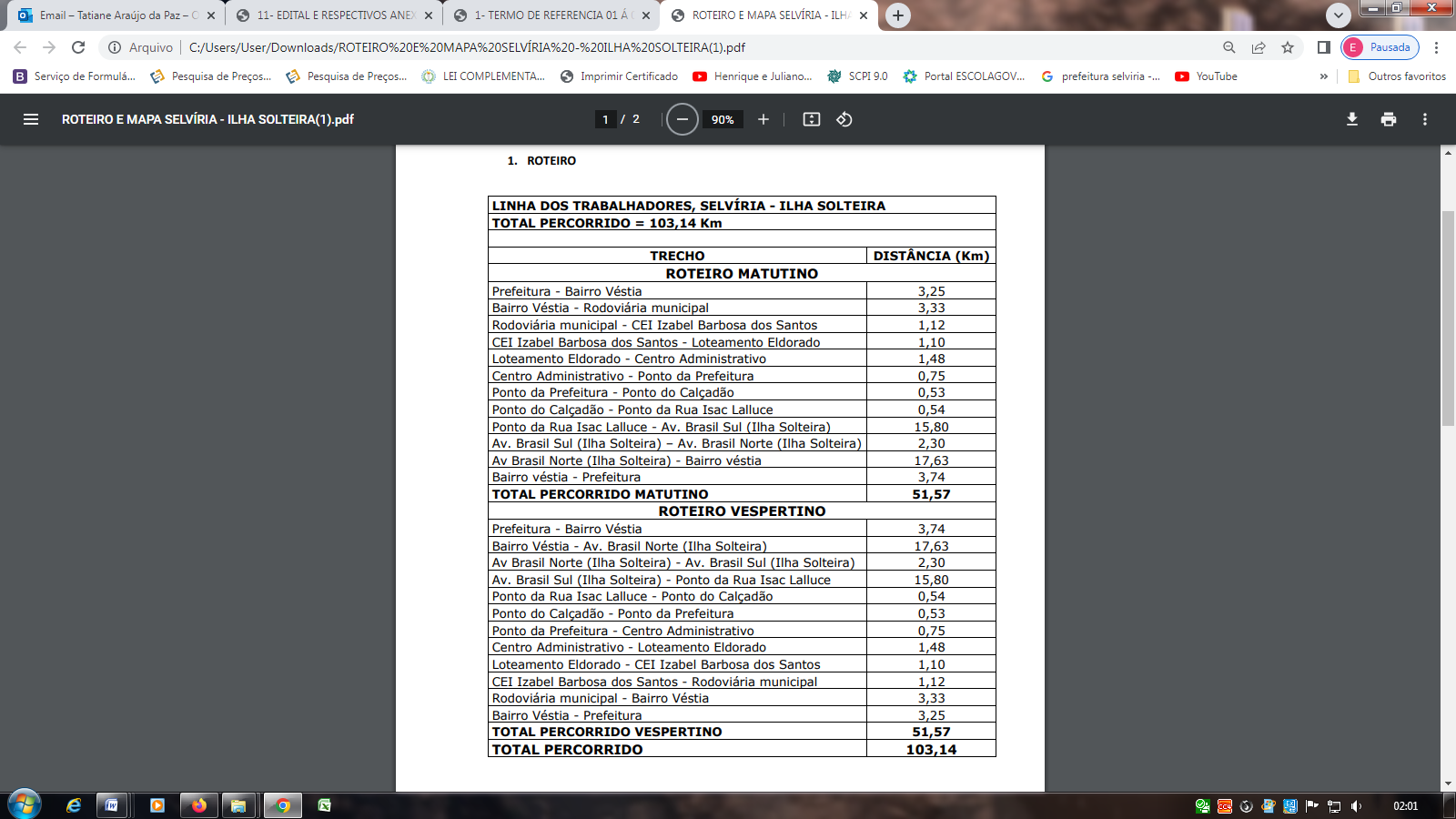 9. DOTAÇÃO ORÇAMENTÁRIAOs recursos utilizados serão oriundos do Fundo Municipal de Assistência Social conforme descritos na dotação orçamentária abaixo:10. PRAZO DE ENTREGA OU INÍCIO DA PRESTAÇÃO DO SERVIÇOA execução deverá iniciar de imediato, sendo assim a prestação de serviços terá prazo vigente de 12 (doze) meses.11. OBRIGAÇÕES DA EMPRESA E/OU CONTRATADOPASSAGEIROS devem estar todos sentados;Acessórios obrigatórios (cinto de segurança em todos os bancos, extintor, estepe, ar-condicionado, chave de roda, crono tacógrafo: (é o instrumento ou conjunto de instrumentos destinado a indicar e registrar, de forma simultânea, inalterável e instantânea, a velocidade e a distância percorrida pelo veículo, em função do tempo decorrido, assim como os parâmetros relacionados com o condutor do veículo), macaco e triângulo) direção hidráulica, combustível diesel;  Combustível, manutenção preventiva e corretiva será tudo por conta da empresa;O veículo deverá ter no MAXIMO 10 (dez) anos de uso, equipado conforme as normas CTB e vistoria.A EMPRESA TAMBÉM DEVERÁ FORNECER O MOTORISTA;O veículo deve ser cadastrado na Agência Nacional de Transportes Terrestres (ANTT) órgão responsável por regularizar os serviços de transportes de cargas e passageiros nas rodovias brasileiras.O veículo deve ser cadastrado na AGEMS (responsável por regular e fiscalizar a prestação do serviço público delegado pelo Estado de Mato Grosso do Sul na área de Transporte Rodoviário Intermunicipal de Passageiros).12. CONDIÇÕES DE PAGAMENTOO pagamento, decorrente do fornecimento da prestação de serviço deste TERMO, será efetuado mediante crédito em conta bancária, em até 30 (trinta) dias, contados do recebimento de RELATÓRIO DE ACOMPANHAMENTO MENSAL DE FREQÜÊNCIA que deverá ser enviado a esta secretaria através de e-mail ou em mãos devidamente assinado pela empresa prestadora de serviços, o pagamento será efetuado mediante  a apresentação da respectiva Nota Fiscal, devidamente atestada pelo setor competente.13.  ACOMPANHAMENTO E FISCALIZAÇÃOSerá responsável pela fiscalização e acompanhamento da execução do presente Termo, responsável designado pela Administração, a qual deverá fiscalizar a prestação de serviço.   Selvíria/MS, 15 de fevereiro de 2023_________________________________________________________                                                             TATIANE RAUJO DA PAZ                                                                                          Secretaria Municipal De Assistência SocialANEXO IIMODELO REFERENCIAL DE INSTRUMENTO PARTICULAR DE PROCURAÇÃO.- PROCURAÇÃO -A (nome da pessoa jurídica), CNPJ nº.........., com sede na .......... nº...., bairro....., na cidade de ....., Estado de......., através de seu representante legal infra assinado, nomeia e constitui seu bastante procurador o(a) Senhor(a)..................., portador(a) da cédula de identidade RG nº............, expedida pela............, UF....., outorgando-lhe plenos poderes para representá-la na Sessão Pública do Pregão Presencial nº 004/2023 – Processo Adm. nº 042/2023, junto à Prefeitura Municipal de Selvíria, em especial para formular lances verbais, interpor recursos e/ou deles desistir, negociar e efetuar as providências necessárias para que a outorgante mantenha-se satisfatoriamente neste procedimento.Nome da cidade/UF, (dia) de (mês) de 2023.(assinatura)(Nome do representante legal da empresa proponente)Obs. Este documento deverá ser preenchido em papel timbrado da empresa proponente e assinado pelo(s) seu(s) representante(s) legal(is) e/ou procurador(es) devidamente habilitado(s).ANEXO IIIMODELO REFERENCIAL DE DECLARAÇÃO DE INEXISTÊNCIA DE FATO IMPEDITIVO PARA LICITAR OU CONTRATAR- DECLARAÇÃO -Eu, (nome completo), representante legal da empresa (razão social da proponente), interessada em participar do Pregão nº 004/2023–Processo Adm. nº 042/2023, promovido pela Prefeitura Municipal de Selvíria, DECLARO, sob as penas das Leis Federais nºs 10.520/2002 e 8.666/1993 e suas alterações que, em relação à empresa mencionada acima, inexiste fato impeditivo para licitar e/ou contratar com a Administração Pública Direta, Indireta ou Autárquica.Nome da cidade/UF, (dia) de (mês) de 2023.(assinatura)(Nome do representante legal da empresa proponente).Obs. Este documento deverá ser preenchido em papel timbrado da empresa proponente e assinado pelo(s) seu(s) representante(s) legal(is) e/ou procurador(es) devidamente habilitado.ANEXO IVMINUTA DO CONTRATOCONTRATO QUE ENTRE SI FAZEM O MUNICÍPIO DE SELVÍRIA, ESTADO DE MATO GROSSO DO SUL E A EMPRESA..................................	Os infra-assinados, de um lado, como contratante, o MUNICÍPIO DE SELVÍRIA MS, pessoa jurídica de direito público interno, inscrita no CNPJ sob n.º 15.410.665/0001-40, com sede na Avenida João Selvirio de Souza, 997, nesta cidade de Selvíria MS, neste ato devidamente representada pelo Prefeito, JOSÉ FERNANDO BARBOSA DOS SANTOS, brasileiro, solteiro, portador do RG. nº 527.522.934 - SSP/SP, inscrito no CPF sob n.º 035.394.914-61, residente e domiciliado na Rua Vereador Adelmo Zambon, nº 978, nesta cidade de Selvíria/MS e, de outro lado, como contratada, a empresa _____________________________, pessoa jurídica de direito privado, inscrito no CNPJ/MF sob n.º ________________, com sede na _______, nº __, Bairro, nesta cidade de ________, por seu representante legal, o senhor ____________________________, brasileiro, regime de comunhão _____________, profissão ______________, portador(a) do RG. n.º ________, inscrito no CPF sob n. º ________, residente e domiciliado na __________ nº ______, Bairro, nesta cidade de ________, celebram entre si, o presente Contrato Administrativo, conforme cláusulas e condições abaixo:CLÁUSULA PRIMEIRA - DO FUNDAMENTO LEGAL1.1O presente contrato é celebrado com fundamento no Pregão Presencial n.º 004/2023, Processo adm. n.º 042/2023, devidamente homologado pelo Prefeito aos ___ de ________, em conformidade com a Lei n.º 10.520/02, subsidiariamente pela Lei Federal n.º 8.666/93, Lei Complementar n.º 123/2006 e alterações posteriores.CLÁUSULA SEGUNDA - DO OBJETO2.1	A presente licitação trata-se da Contratação de empresa para transporte de trabalhadores – (linha de ônibus SELVÍRIA - MS à ILHA SOLTEIRA – SP) conforme anuência da Secretaria Municipal de Assistência Social de SELVÍRIA/MS, conforme descrições constantes do Anexo I – Termo de Referência, Anexo I-A – Mapeamento da Linha e demais condições estabelecidas no Edital.2.2	O objeto deverá compreender o item, especificação, quantidade e valor, conforme abaixo:CLÁUSULA TERCEIRA - DA VIGÊNCIA3.1 O prazo de vigência será de 12 (doze) meses, podendo ser prorrogado ou aditado, a critério da Administração, nos termos do art. 57, da Lei nº 8.666/1993 e suas alterações, nos termos do art. 57, da Lei nº 8.666/1993 e suas alterações.  3.2 Os acréscimos, supressões e a prorrogação da vigência do contrato serão feitos mediante elaboração de Termo Aditivo, desde que a empresa contratada manifeste seu interesse 30(trinta) dias antes do seu vencimento, ou ainda nos casos em que o interesse partir da Administração, desde que, ocorram dentro dos prazos legais.CLÁUSULA QUARTA – DO VALOR DOS SERVIÇOS E DA FORMA DE PAGAMENTO4.1 A contratante pagará para o contratado o valor de R$ ____ (_____________), por quilômetro rodado, sendo que serão rodados aproximadamente ______ (__________________________) quilômetros por dia.4.2 O valor total do presente contrato é de R$ ________ (____________________).4.3 O pagamento será efetuado em até 30 (trinta) dias, mediante crédito em conta bancária, conforme apresentação da(s) Nota(s) Fiscal(is) correspondente(s), devidamente  atestada(s)  pelo  servidor  público  indicado  pela  Secretaria  Municipal de  Educação,  acompanhada  da Planilha  Mensal  De  Frequência, por linha de trajeto, devidamente atestada pelo responsável  do  transporte  escolar  e  pelo  fiscal  do  contrato.4.4 Havendo erro na Nota/Fatura, ou outra circunstância que impeça a liquidação da despesa, a mesma ficará bloqueada e o pagamento sustado até que a CONTRATADA providencie as medidas saneadoras necessárias, não ocorrendo, neste caso, qualquer ônus para o Município.4.5 Nenhum pagamento será efetuado à CONTRATADA, enquanto pendente de liquidação qualquer obrigação financeira que lhe for imposta, em virtude de penalidade ou inadimplência, sem que isso gere direito ao pleito de reajustamento de preços ou correção monetária.4.6 Além da nota fiscal e/ou fatura, a empresa contratada deverá apresentar e manter atualizados, durante a vigência do contrato, os seguintes documentos: a) Comprovante de inscrição e de situação cadastral no Cadastro Nacional de Pessoa Jurídica (CNPJ/MF), em situação “ativa”;b) Certidão Negativa de Débitos Relativos aos Tributos Federais e à Dívida Ativa da União. c) Certidão Negativa de Débitos Relativos aos Tributos Estaduais;d) Certidão Negativa de Débitos Relativos aos Tributos Municipais. e) Certidão de Fundo de Garantia por Tempo de Serviço – FGTS. f) Certidão Negativa de Débitos Trabalhista – CNDT; g) No caso de apresentar apólice de seguro parcelada, deverá comprovar o pagamento referente ao mês.4.7 As notas fiscais correspondentes serão discriminativas, constando o número do contrato a ser firmado e no caso de recurso proveniente de convênio, com o Estado ou União, deverá ser indicado o respectivo convênio para prestação de contas.CLÁUSULA SEXTA - DA DOTAÇÃO ORÇAMENTÁRIA5.1 As despesas decorrentes com a execução da presente licitação correrão por conta das seguintes dotações orçamentárias:CLÁUSULA SÉTIMA - DA RESCISÃO6.1	A rescisão do presente contrato poderá ser:a) amigável, isto é, por acordo entre as partes, desde que haja conveniência para a administração;b) administrativa por ato unilateral e escrito da administração, nos casos previstos no artigo 78, da Lei n. º 8.666/93;c) judicial, nos termos da legislação processual.6.2	A contratante poderá rescindir administrativamente o presente contrato nas hipóteses previstas na Lei n. º 8.666/93, sem que caiba à contratada direito de qualquer indenização, sem prejuízo das penalidades pertinentes, ressalvado o direito de receber pelos serviços executados.CLÁUSULA OITAVA - DAS RESPONSABILIDADES DA CONTRATADA7.1 Constituem obrigações da Contratada:a) cumprir os horários e trajetos fixados pela Contratante;b) para manutenção e revisão do veículo, a CONTRATADA deverá efetuar a troca do veículo imediatamente pelo reserva, de modo a evitar a interrupção dos serviços, devendo informar posteriormente se a troca é temporária ou definitiva, sendo a última opção passível de reapresentação dos documentos do novo veículo;c) a utilização do veículo será de responsabilidade da CONTRATADA, que responderá também por todo e qualquer dano causado a terceiros por seu pessoal/equipamento;d) manter o veículo permanentemente limpo, em perfeitas condições de uso, com equipamentos necessários, inclusive os cintos de segurança, condições de higiene e funcionamento;e) todas as despesas com manutenção preventiva e corretiva do(s) veículo(s) tais como combustível, pneus, lubrificantes e etc, bem como o salário de funcionários e todos os encargos  trabalhistas, e tributos a que vier incidir serão de total responsabilidade da CONTRATADA;f) conduzir os alunos somente nos trajetos contratados, salvo com autorização escrita da CONTRATANTE;g) quando houver a substituição de veículo(s) pela CONTRATADA, deverá ser comunicada a CONTRATANTE, bem como o mesmo deverá manter características similares, equivalentes ou superiores às especificadas na proposta de preços.h) comprovação da utilização do equipamento registrador instantâneo e inalterável de velocidade e tempo – Tacógrafo;i) os veículos ofertados deverão estar com todos os dispositivos de segurança exigidos pela legislação pertinente, de acordo com o art. 136 e 137 do CTB - Código Nacional de Trânsito - Lei n° 9503, de 23.09.97, inclusive atendendo os requisitos de circulação urbana (intermunicipal/interestadual), conforme as exigências da AGEPAN – Agência Estadual de Regulação de Serviços Públicos de Mato Grosso do Sul. j) será admitido contrato de locação de veículo(s) da CONTRATADA, caso necessário para a não paralisação dos serviços.CLÁUSULA NONA - DAS RESPONSABILIDADES DA CONTRATANTE8.1 Constituem obrigações da Contratante:a) efetuar o pagamento no valor estipulado, em até 30 (trinta) dias, mediante crédito em conta bancária, conforme Nota fiscal devidamente atestada (aceite);b) notificar, formal e tempestivamente, a CONTRATADA sobre as irregularidades observadas no cumprimento deste Contrato;c) notificar a CONTRATADA por escrito e com antecedência, sobre multas, penalidades e quaisquer débitos de sua responsabilidade;d) fiscalizar, através da Secretaria da Pasta, a execução do objeto contratual, não eximida a CONTRATADA da integral responsabilidade pela observância do objeto do presente contrato;CLÁUSULA DÉCIMA - DAS SANÇÕES9.1 O descumprimento total ou parcial de quaisquer das obrigações ora estabelecidas, sujeitará a contratada às seguintes sanções, garantida prévia e ampla defesa em processo administrativo:9.1.1	Multa, na forma prevista na Lei 8.666/93 e suas alterações posteriores e de conformidade com a interpretação da administração.9.1.2 	Rescisão unilateral do contrato;9.1.3	Suspensão temporária de participação em licitação e impedimento de contratar com a Prefeitura por prazo não superior a 2 (dois) anos;9.1.4	Declaração de inidoneidade para licitar ou contratar com a Administração Municipal, enquanto perdurarem os motivos determinantes da punição ou até que seja promovida a reabilitação, perante a própria autoridade que aplicou a penalidade.9.2 As sanções previstas nos itens acima poderão ser aplicadas conjuntamente, facultada a defesa prévia da interessada, no respectivo processo, no prazo de 05 (cinco) dias úteis.9.3	Será aplicada multa de 5% (cinco por cento), incidente sobre o valor total estimado da contratação, quando:9.3.1	A licitante vencedora recusar-se a assinar o contrato, estando sua proposta dentro do prazo de validade;9.3.2	Não disponibilizar os serviços por período superior a três dias, contados da apresentação da requisição, salvo motivos de força maior, decorrentes de fatos não praticados pela contratada;9.3.3	Cometer faltas não previstas no ato convocatório e no presente contrato.9.4	Será aplicada multa de 10% (dez por cento) sobre o valor total da contratação, quando:9.4.1 	Recusar-se a prestar os serviços contratados pela Prefeitura Municipal de Selvíria – MS;9.4.2	Praticar, por ação ou omissão, qualquer ato que, por imprudência, negligência, imperícia, dolo ou má fé venha a causar dano à Contratante ou a terceiros, independentemente da obrigação da contratada em reparar os danos causados.CLÁUSULA DÉCIMA PRIMEIRA - DAS SUBSTITUIÇÕES10.1 A CONTRATADA não poderá subcontratar, subempreitar, ceder ou transferir, total ou parcialmente o objeto da presente licitação.CLÁUSULA DÉCIMA SEGUNDA - DOS CASOS OMISSOS	11.1 Os casos omissos serão regulados subsidiariamente em conformidade com as disposições da Lei Federal n. º 8.666/93 e alterações posteriores.CLÁUSULA DÉCIMA TERCEIRA - DA RESCISÃO 12.1 O presente Termo de Contrato poderá ser rescindido nas hipóteses previstas no art. 78 da Lei nº 8.666/1993, com as consequências indicadas no art. 80 da mesma Lei, sem prejuízo das sanções aplicáveis. 12.2 Será admitida a fusão, cisão ou incorporação da CONTRATADA com/em outra pessoa jurídica, desde que sejam observados pela nova pessoa jurídica todos os requisitos de habilitação exigidos na licitação original; sejam mantidas as demais cláusulas e condições do  contrato;  não  haja  prejuízo  à  execução  do  objeto  pactuado  e  haja  a  anuência expressa da Administração Pública.12.3 Os casos de rescisão contratual serão formalmente motivados, assegurando-se à CONTRATADA o direito ao contraditório e ampla defesa. 12.4 A CONTRATADA reconhece os direitos da CONTRATANTE em caso de rescisão administrativa prevista no art. 77 da Lei nº 8.666/1993.CLÁUSULA DÉCIMA QUARTA - DO FORO13.1	As partes elegem o foro da comarca de Três Lagoas/MS, para dirimir quaisquer litígios decorrentes deste contrato, ficando excluído qualquer outro, por mais privilegiado que seja.E por estarem de pleno e comum acordo com todas as cláusulas e condições contratuais acima consubstanciadas, assinam o presente instrumento, lavrado em três vias de igual teor e forma, juntamente com duas testemunhas instrumentárias, para que produza seus jurídicos e legais efeitos.Selvíria/MS, __ de ________ de 2.023.JOSÉ FERNANDO BARBOSA DOS SANTOSPrefeito Municipal____________________Secretaria Municipal___________________P/ContratadaTestemunhas: 	1. ______________________________________2. ______________________________________ANEXO VMODELO REFERENCIAL DE DECLARAÇÃO DE PLENO ATENDIMENTO AOS REQUISITOS DE HABILITAÇÃO.- DECLARAÇÃO -ÀOMUNICIPIO DE SELVÍRIA Ao Senhor Pregoeiro Oficial e sua Equipe de Apoio.PROCESSO ADM. Nº 042/2023PREGÃO PRESENCIAL Nº 004/2023.Prezado Pregoeiro:DECLARAMOS, sob as penas das Leis Federais nº 10.520/2002 e 8.666/93 e suas alterações, conhecer e aceitar todas as condições constantes do Processo Adm. 042/2023 e Pregão Presencial nº 004/2023, bem como de seus Anexos e que, assim sendo, atendemos plenamente a todos os requisitos necessários à participação e habilitação no mesmo.Nome da cidade/UF, (dia) de (mês) de 2023.(assinatura)(Nome do representante legal da empresa proponente)Obs. Esta declaração deverá ser preenchida em papel timbrado da empresa proponente e assinada pelo(s) seu(s) representante(s) legal(is) ou procurador devidamente habilitado.ANEXO VIPROPOSTA COMERCIAL(modelo)Nome da Empresa (Razão Social)...............................................................................................Endereço completo: .....................................................................................................................CEP:......................................................., Cidade: .......................................................................CNPJ: ..............................................., Telefone: ..................................... Fax: ...........................E-mail: ..........................................................................................................................................Objeto: A presente licitação trata-se da Contratação de empresa para transporte de trabalhadores – (linha de ônibus SELVÍRIA - MS à ILHA SOLTEIRA – SP) conforme anuência da Secretaria Municipal de Assistência Social de SELVÍRIA/MS.CRITÉRIO DE JULGAMENTO MENOR PREÇO POR ITEM.«Licitacao_NOME_TIPO_LICITACAO»Pregão Presencial N° 004/2023 – Processo Adm. n° 042/2023, apresentamos nossa proposta conforme abaixo:I – Da validade da Proposta: ...........................dias. (mínimo 60 dias)II – Banco ...................., Agência ....................., Conta Corrente ....................... III – Prazo de execução: durante o período letivo.– Na proposta deverão estar inclusos, além do lucro, todos os custos diretos ou indiretos relativos ao cumprimento integral do objeto do contrato.IV – Declaramos aceitar as condições expressas no Edital em anexo, e nas Leis n° 10.520/02, 123/06 e 8.666/93, com as atualizações que lhe foram introduzidas.DADOS DO RESPONSÁVEL PELA ASSINATURA DO CONTRATO: Nome:Qualificação (cargo ou função):Dados pessoais (nacionalidade, estado civil e profissão):Número dos documentos pessoais (RG, CPF):Endereço completo:Telefone:E-mail:Local: ........................................... Data: .........../...../20...........................     Assinatura / CarimboNome Legível, CPF, RG(Responsável pela Assinatura)SUBANEXO XI – DO ANEXO VI – COMPOSIÇÃO DE PREÇOAnexo em Arquivo Excel.(Preenchimento obrigatório)ANEXO VII.PROCESSO ADM. N° 042/2.023.PREGÃO PRESENCIAL Nº 004/2023.DECLARAÇÃO DE QUALIFICAÇÃO DE MICROEMPRESA EMPRESA DE PEQUENO PORTE MICROEMPREENDEDOR INDIVIDUAL.(Este anexo é um modelo e deve ser feito preferencialmente em papel timbrado da licitante, apresentada junto ao credenciamento fora dos envelopes de propostas e documentação).Eu, _____________, RG Nº ________, legalmente nomeado representante da empresa ______________________, CNPJ/MF Nº _________________, e participante do PROCESSO ADM. N° 042/2.023, na modalidade de PREGÃO PRESENCIAL Nº 004/2.023, DECLARO sob as penas da lei, que a empresa a qual represento cumpre todos os requisitos legais, previstos na lei, para a qualificação como microempresa (empresa de pequeno porte ou microempreendedor), estando apta a usufruir do tratamento diferenciado, e, que não se enquadra em nenhuma das vedações previstas no § 4º do artigo 3º da Lei Complementar nº 123/06.Local, data, nome e assinatura.ANEXO VIII(Este anexo é um modelo e deve ser feito em papel timbrado do licitante)DECLARAÇÃO DE OBSERVÂNCIA AO ART. 7, INCISO XXXIII, DA CARTA MAGNA.(NOME DA EMPRESA)........................................................................., CNPJ ou CIC no. ........................................, sediada ................. (endereço completo) ......................, declara a estrita observância ao Princípio Constitucional do art. 7, inciso XXXIII da Carta Magna, e estou ciente de que eventual revelação da infringência à regra, acarretará a imediata inabilitação ou desclassificação do Pregão Presencial nº 004/2023, como a rescisão do Contrato Administrativo ou instrumento equivalente que venha a firmar com o Município de Selvíria/MS......., .. de ........ de 2023__________________________________						Representante Legal ANEXO IX(Este anexo é um modelo e deve ser feito em papel timbrado do licitante)D E C L A R A Ç Ã O(NOME DA EMPRESA)........................................................................., CNPJ ou CIC no. ........................................, sediada ................. (endereço completo)......................, declara, sob as penas da lei, de que conhece e aceita o teor completo do edital, ressalvando-se o direito recursal, bem como de que recebeu todos os documentos e informações necessárias para o cumprimento integral das obrigações objeto da licitação................................................................................nome e número da identidade do declarante (representante legal da empresa)......, .. de ........ de 2023.............................................................................Representante LegalANEXO XI - MODELO DE DECLARAÇÃO - DISPONIBILIDADE DE SUBSTITUIÇÃO DE VEÍCULOSEMPRESA........................DECLARAÇÃOPROCESSO ADM. N° 042/2023.PREGÃO PRESENCIAL Nº 004/2023.(NOME DA EMPRESA) ........................................................................., CNPJ ou CIC no. ........................................, sediada ................. (endereço completo) ......................, declara, sob as penas da lei, que, se caso seja vencedora, deverá no caso dos veículos apresentarem qualquer defeito mecânico, ou por qualquer motivo fique impossibilitado de trafegar, será providenciada sua imediata substituição.Data ....../......../........................................................................................nome e número da identidade e CPF do declarante(representante legal da empresa)ANEXO XIIMODELO DE NOTIFICAÇÃOData: _____/_____/_______ Prazo de Regularização: _________________________Notificante: ___________________________________________________________RG: _________________________________ CPF: ___________________________Endereço: ____________________________________________________________Referente à linha: ______________________________________________________Descrição: ___________________________________________________________________________________________________________________________________________________________________________________________________________________________________________________________________________________________________________________________________________________________________________________________________________________________________________________________________________________________________________________________________________________________________________________________________________________________________________________________________________________________________________________________________________________________________________________________________________________________________________________________________________________________________________________________________________________________________________________________________________________________________________________________________________________________________________________________________________________________________________________Notificante: ____________________________________________________	Servidor: ______________________________________________________ANEXO XIIIDOCUMENTOS A SEREM ENTREGUES NA ASSINATURA DO CONTRATO OU INSTRUMENTO EQUIVALENTE.(modelo)DECLARAÇÃOPREGÃO PRESENCIAL Nº 004/2023(NOME DA EMPRESA) ........................................................................., CNPJ ou CPF nº. ........................................, sediada ................. (endereço completo) ......................, declara, sob as penas da lei, que, se caso seja vencedora, apresentará no ato da assinatura do contrato ou instrumento equivalente, cópia original ou autenticada dos seguintes documentos:a) Ser habilitado na categoria “D” ou “E” – Apresentando Cópia da carteira nacional de habilitação (CNH) do condutor; b) Comprovação da aprovação do condutor em curso especializado;c) Certidão Negativa do Registro de Distribuição Criminal, quanto ao condutor, relativamente aos crimes de homicídio, roubo, estupro e corrupção de menores, nos termos do art. 329 do Código de Trânsito Brasileiro – CTB;d) Comprovação de vínculo empregatício do motorista junto à empresa, mediante cópia de Carteira de Trabalho ou de Contrato de Trabalho nos termos da legislação trabalhista ou comprovação de que se trata do proprietário da empresa contratada. e) Apólice de seguro para o transporte de passageiros no período de vigência contratual, contendo a placa do veículo, seguro e respectivo comprovante de pagamento;f) Apólice de seguro veicular, contendo a placa do veículo, seguro e respectivo comprovante de pagamento.g) Certificado do Inmetro do Tacógrafo;____________________________ _____, ______ de 2023................................................................................Nome e CPF do declarante(representante legal da empresa)ANEXO XIVMODELO DE PLANILHA MENSAL DE FREQUÊNCIA DE VIAGEM020801SECRETARIA MUNICIPAL DE ASSISTÊNCIA SOCIAL08 122 0004 2033 0000MANUTENÇÃO DAS ATIVIDADES DA SEC. MUNICIPAL DE ASSISTENCIA SOCIALFICHA367FONTE1.500.0000ITEMDESCRIÇÃOUNID.QUANT.01TIPO ONUBUS RODOVIARIO COM CAPACIDADE MINIMO DE 42 LUGARES PARA TRANSPORTE: será pago por quilômetro rodado, os PASSAGEIROS deveram estar todos sentados, acessórios obrigatórios (cinto de segurança em todos os bancos, extintor, estepe, ar-condicionado, chave de roda, cronotacógrafo: (é o instrumento ou conjunto de instrumentos destinado a indicar e registrar, de forma simultânea, inalterável e instantânea, a velocidade e a distância percorrida pelo veículo, em função do tempo decorrido, assim como os parâmetros relacionados com o condutor do veículo), macaco e triângulo) direção hidráulica, combustível diesel. O Combustível, manutenção preventiva e corretiva será tudo por conta da empresa, o veículo deverá ter no MAXIMO 10 (dez) anos de uso, equipado conforme as normas CTB e vistoria.A empresa também deverá fornecer o motorista;O veículo deve ser cadastrado na Agência Nacional de Transportes Terrestres (ANTT) órgão responsável por regularizar os serviços de transportes de cargas e passageiros nas rodovias brasileiras.O veículo deve ser cadastrado na AGEMS (responsável por regular e fiscalizar a prestação do serviço público delegado pelo Estado de Mato Grosso do Sul na área de Transporte Rodoviário Intermunicipal de Passageiros).103,14 km31.251,42 KM07. INDICAÇÃO DE RECURSOS ORÇAMENTÁRIOS 07. INDICAÇÃO DE RECURSOS ORÇAMENTÁRIOS 020801SECRETARIA MUNICIPAL DE ASSISTÊNCIA SOCIAL08 122 0004 2033 0000MANUTENÇÃO DAS ATIVIDADES DA SEC. MUNICIPAL DE ASSISTENCIA SOCIALFICHA367FONTE1.500.0000020801SECRETARIA MUNICIPAL DE ASSISTÊNCIA SOCIAL08 122 0004 2033 0000MANUTENÇÃO DAS ATIVIDADES DA SEC. MUNICIPAL DE ASSISTENCIA SOCIALFICHA367FONTE1.500.0000ITEMESPECIFICAÇÃOUNID.Quantitativo MensalKM TOTALV. UNITV. TOTAL01TIPO ONUBUS RODOVIARIO COM CAPACIDADE MINIMO DE 42 LUGARES PARA TRANSPORTE: será pago por quilômetro rodado, os PASSAGEIROS deveram estar todos sentados, acessórios obrigatórios (cinto de segurança em todos os bancos, extintor, estepe, ar-condicionado, chave de roda, cronotacógrafo: (é o instrumento ou conjunto de instrumentos destinado a indicar e registrar, de forma simultânea, inalterável e instantânea, a velocidade e a distância percorrida pelo veículo, em função do tempo decorrido, assim como os parâmetros relacionados com o condutor do veículo), macaco e triângulo) direção hidráulica, combustível diesel. O Combustível, manutenção preventiva e corretiva será tudo por conta da empresa, o veículo deverá ter no MAXIMO 10 (dez) anos de uso, equipado conforme as normas CTB e vistoria.A empresa também deverá fornecer o motorista;O veículo deve ser cadastrado na Agência Nacional de Transportes Terrestres (ANTT) órgão responsável por regularizar os serviços de transportes de cargas e passageiros nas rodovias brasileiras.O veículo deve ser cadastrado na AGEMS (responsável por regular e fiscalizar a prestação do serviço público delegado pelo Estado de Mato Grosso do Sul na área de Transporte Rodoviário Intermunicipal de Passageiros).103,14 km31.251,42 KMPREFEITURA MUNICIPAL DE SELVÍRIA – MS.PREFEITURA MUNICIPAL DE SELVÍRIA – MS.PREFEITURA MUNICIPAL DE SELVÍRIA – MS.PREFEITURA MUNICIPAL DE SELVÍRIA – MS.PREFEITURA MUNICIPAL DE SELVÍRIA – MS.SECRETARIA MUNICIPAL DE EDUCAÇÃO SECRETARIA MUNICIPAL DE EDUCAÇÃO SECRETARIA MUNICIPAL DE EDUCAÇÃO SECRETARIA MUNICIPAL DE EDUCAÇÃO SECRETARIA MUNICIPAL DE EDUCAÇÃO PLANILHA DE FREQUENCIA DE VIAGENSPLANILHA DE FREQUENCIA DE VIAGENSPLANILHA DE FREQUENCIA DE VIAGENSPLANILHA DE FREQUENCIA DE VIAGENSPLANILHA DE FREQUENCIA DE VIAGENSEMPRESA:EMPRESA:EMPRESA:EMPRESA:ITINERÁRIOSCNPJ: CNPJ: CNPJ: CNPJ: VEICULO:  VEICULO:  VEICULO:  VEICULO:  PLACA: PLACA: PLACA: PLACA: TIPO DE LINHA: TIPO DE LINHA: TIPO DE LINHA: TIPO DE LINHA: PERIODO DE ___ DE __________ A ___ DE ________ DE 2023.PERIODO DE ___ DE __________ A ___ DE ________ DE 2023.PERIODO DE ___ DE __________ A ___ DE ________ DE 2023.PERIODO DE ___ DE __________ A ___ DE ________ DE 2023.PERIODO DE ___ DE __________ A ___ DE ________ DE 2023.DATAQuant.AlunosKm Rodados DiaASSINATURA DO MOTORISTASelvíria-MS ____de ____________ de 2023.Selvíria-MS ____de ____________ de 2023.Selvíria-MS ____de ____________ de 2023.Selvíria-MS ____de ____________ de 2023.